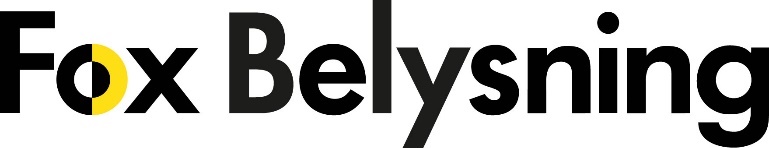 PRESSINFORMATION		Ny säljare/Ljuskonsult hos 
29 augusti 2018. 		Fox Belysning AB
______________________________________________________________     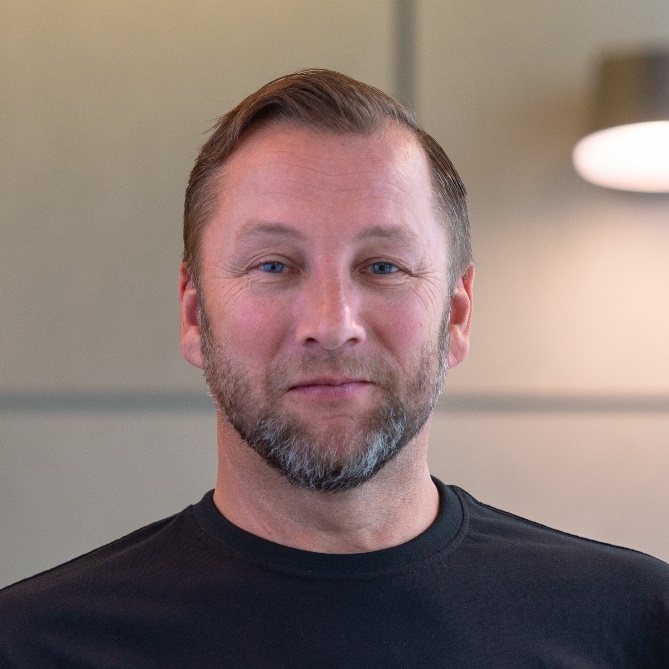 Fox Belysning stärker organisationen för väg och gata.
Kenth Pettersson har anställts som som säljare/ljuskonsult med inriktning på väg- och gatubelysning. Han kommer att jobba med att hjälpa belysningskonsulter och inte minst kommunernas inköpare med att välja rätt ljus. 
Kenth har tidigare jobbat på bland annat Esylux Sverige AB och Zumtobel.Kenth Pettersson, 070-300 16 58, kenth@foxgatubelysning.se    Ladda hem högupplöst bild på Kenth och text från MyNewsDesk nedan, eller följ denna länk:
http://www.mynewsdesk.com/se/pressroom/foxdesign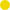 För mer information, kontakta: 
Johannes Larsson, VD,  08-440 85 45, johannes@foxbelysning.se